«01» сентября 2023 год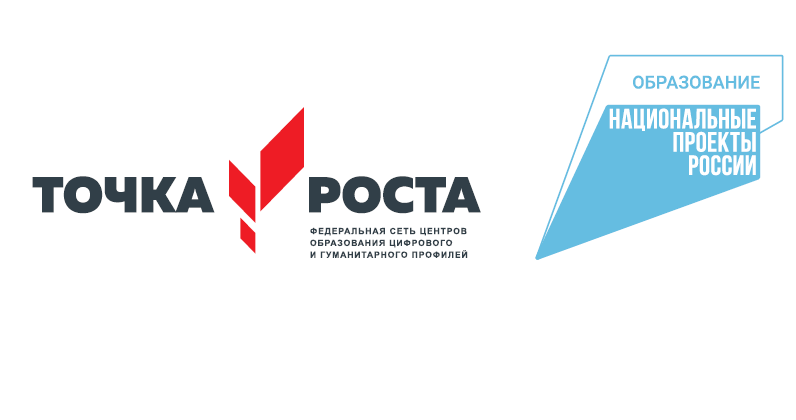 «01» сентября 2023 годГРАФИК РАБОТЫ КАБИНЕТАЦИФРОВЫХ И ГУМАНИТАРНЫХ КОМПЕТЕНЦИЙ №3№времявремяпонедельниквторниксредачетвергпятницасуббота108.3009.15Право 11Русский язык 8Русский язык 10Эл.курс.Индивидуальныйпроект.Урок 
систематизации
знаний в рамках ФГОС209.2510.10История 9бИстория 10Обществознание 11Литература 10,11Литература 10Эл.курс.Индивидуальныйпроект.Урок 
систематизации
знаний в рамках ФГОС310.3011.15История 9аРусский язык 11Литература 9Обществознание 11История 9бЭл.курс.Индивидуальныйпроект.Урок 
систематизации
знаний в рамках ФГОС411.2512.10Литература 8Русский язык 10Обществознание 11Обществознание 10Эл.курс.Индивидуальныйпроект.Урок 
систематизации
знаний в рамках ФГОС512.2013.05Русский Язык 9бПраво 11История 10Обществознание 10Эл.курс.Индивидуальныйпроект.Урок 
систематизации
знаний в рамках ФГОС613.2514.10Русский язык8Литература 9аРодРус/РодЛит 9Эл.курс.Индивидуальныйпроект.Урок 
систематизации
знаний в рамках ФГОС714.2015.05ФинГрам 8Родной русский 11Литература 10Эл.курс.Индивидуальныйпроект.Урок 
систематизации
знаний в рамках ФГОСГРАФИК РАБОТЫ КАБИНЕТАЦИФРОВЫХ И ГУМАНИТАРНЫХ КОМПЕТЕНЦИЙ №4№времявремяпонедельниквторниксредачетвергпятницасуббота108.3009.15Информатика           8Технология 7Эл. КурсИндивидуальныйпроектУрок 
Систематизации
знаний в рамках ФГОС209.2510.10Введение в информатику 6аИнформатика 8Введение в информатику 6бТехнология 7Эл. КурсИндивидуальныйпроектУрок 
Систематизации
знаний в рамках ФГОС310.3011.15Информатика 11Информатика 9аОБЖ 9бВведение в информатику 5аТехнология 5аЭл. КурсИндивидуальныйпроектУрок 
Систематизации
знаний в рамках ФГОС411.2512.10Информатика 11Информатика 9аОБЖ 9аВведение в информатику 5бТехнология 5бЭл. КурсИндивидуальныйпроектУрок 
Систематизации
знаний в рамках ФГОС512.2013.05Информатика 7Технология 6аОБЖ 8Технология 8Технология 9аЭл. КурсИндивидуальныйпроектУрок 
Систематизации
знаний в рамках ФГОС613.2514.10Информатика7Технология 6аТехнология 6бТехнология 9бЭл. КурсИндивидуальныйпроектУрок 
Систематизации
знаний в рамках ФГОС714.2015.05Информатика 9б      ОБЖ 10ОБЖ 11Эл. КурсИндивидуальныйпроектУрок 
Систематизации
знаний в рамках ФГОС